DSF Gold classes are designed for:DSF Gold classes are designed for:  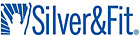 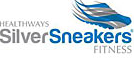 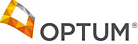 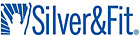 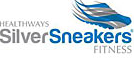 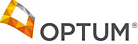 TIMEMONDAYTUESDAYWEDNESDAYTHURSDAYFRIDAY5:30AMPOWER UPBriana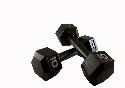 POWER UPBrianaSATURDAY8:15AMlow impact CardioLinda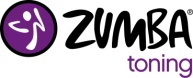 Starting June 17thlow impact CardioLinda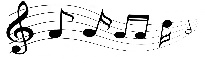 YOGA FUSIONAnnalise9:15AMPOWER UPAnitaPOWER UPAnitaYOGA FUSIONAnnalisePOWER CHALLENGELinda9:30AMPOWER UPAnita10:30AMDSF GOLD              KarenDSF GOLDKKDSF GOLDKarenDSF GOLDKKDSF GOLDKarenSUNDAY11:30AMdance mixDarla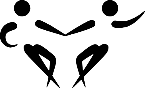 dance mixDarla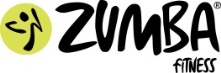 GOLD       Betty12:30PMDSF GOLDKKDSF GOLDKK